Куда: Уважаемые господа!Коммерческое предложение №0313Т от 22.03.2019 г.Компания «Спецприцеп» совместно с официальным дилером по РФ ООО "МаксКар" благодарит  Вас за интерес к нашей продукции и имеет честь представить ее Вам в виде коммерческого предложения.Полуприцеп раздвижной телескоп облегченный SPECPRICEP 994273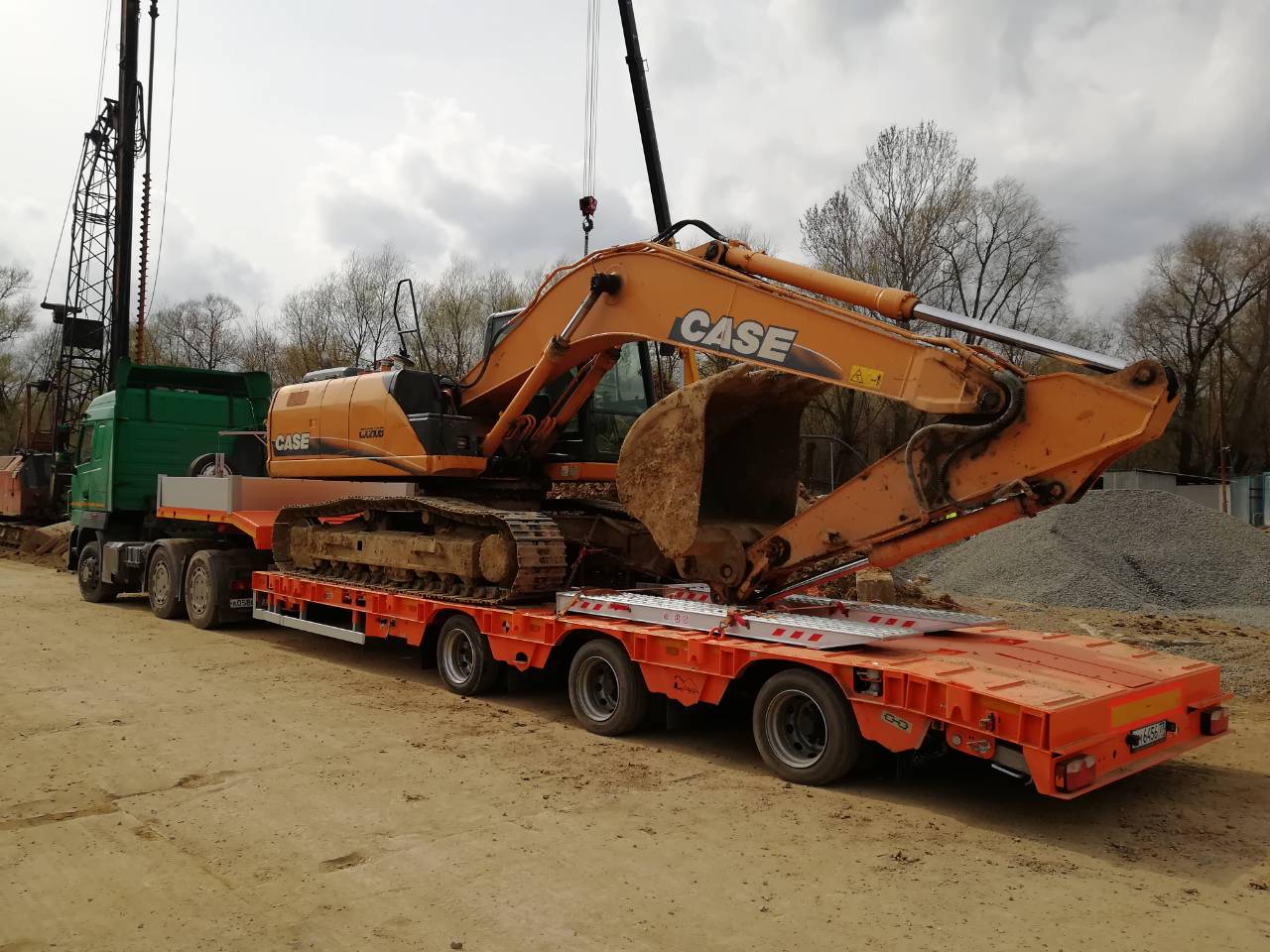 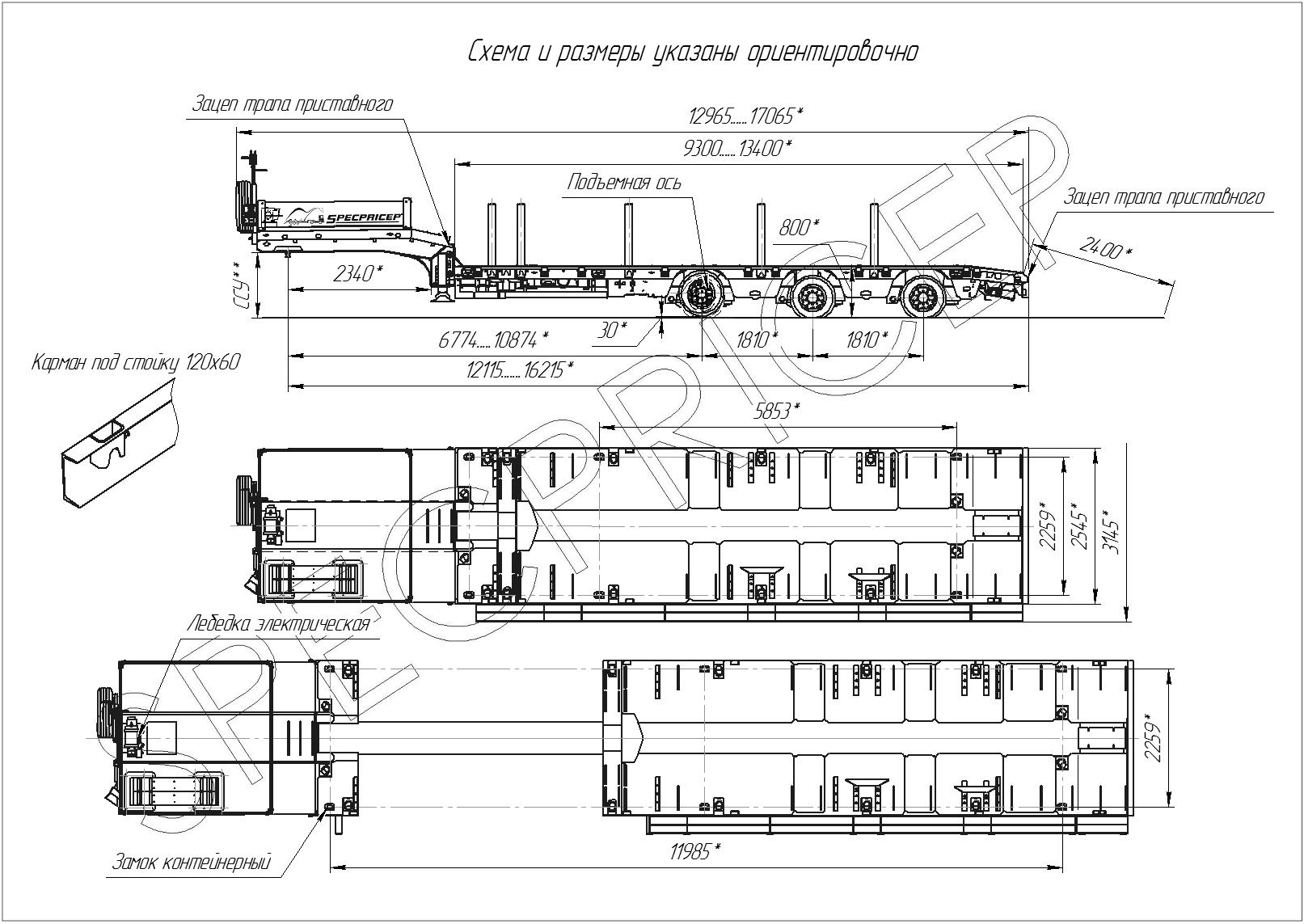 Дополнительные опции:- контейнерные фитинги 1 пара                                                               + 20 000,00 рублей с НДС;- трапы приставные алюминиевые (угол заезда 16º)                        + 120 000,00 рублей с НДС;- металлоконструкция с тентом на гусаке                                             + 30 000,00 рублей с НДС;- проблесковый маяк                                                                                 + 5 000,00 рублей с НДС.Условия оплаты – предоплата от 25%, окончательная оплата после получения уведомления о   готовности полуприцепа к отгрузке.Срок действия коммерческого предложения до 31.03.2019 г.посмотрите наши свежие фото и видео с завода:https://cloud.mail.ru/public/KFuT/zN7hXQ3HhС уважением, Карнаков Вячеслав Владимирович
директор ООО "МаксКар"
8 (383) 233-32-53
8-913-752-39-76.8-913-477-09-39 (служебный)
стоянка - г. Новосибирск, ул. Кубовая, 60.
(карьер Мочище, ост. Объединение 4, автобаза "КатуньТранс")
maxcar54@mail.ru
www.maxcar54.ruнаш канал в ЮТУБе:https://www.youtube.com/channel/UCIiFI5uro5xB8fkw0N0pyRg/videosОбозначение полуприцепаSPECPRICEP 994273Тип полуприцепаАвтомобильный трехосныйОсновной тягач СедельныйМасса перевозимого груза, кг32 000 /25 000Масса снаряженного полуприцепа, кг, ориентировочно10 500Технически допустимая максимальная (полная) масса полуприцепа, кг, ориентировочно 42 500Технически допустимая максимальная масса на (распределение полной массы на дорогу), кг ориентировочно- через седельно-сцепное устройство тягача - через шины колес трехосной тележки16 00026 500Габаритные размеры полуприцепа в транспортном положении, мм, не более:- длина- ширина- ширина с уширителями- высота (max)12965/17065254531453800Размеры грузовой платформы, мм, не более:- длина- ширина- ширина с уширителями- погрузочная высота 9300/1340025453145800Высота ССУПод тягач заказчикаРама полуприцепаСиловые элементы рамы изготовлены из высокопрочной стали импортного и отечественного производстваНастилМеталлическийСтроповочные кольцаЕстьПереднее опорное устройствоМеханическое, с двухскоростным приводом серии Е 200 Т "JOSТ" (Германия) или аналогичноеПодвескаПневматическая с краном изменения высоты платформы (-60/+100 мм)Количество осей, шт3 (2 стационарные + 1 самоустанавливающаяся, первая ось подъемная)Оси, производитель.ROR (Италия)Количество колес, шт:- всего- в том числе запасных142Шины205/65 R17,5 Давление в шинах, кПа (кгс\см2)850 (8,5)Тормозная системаEBS c функцией против опрокидыванияПанель управления стояночным тормозом на боковой части полуприцепа.Тормоза:- рабочие- стояночныйС пневматическим приводом на все колеса, питаемый по 2-х проводной схеме, тормозные механизмы всех колес – барабанного типа, оборудованные системой ABS и EBS Wabco (Германия)  Привод от пружинных энергоаккумуляторов Сцепной шкворень51 мм (2'') или 89 мм (3,5”) по ГОСТ 12017-81, JOST (Германия) или аналогЭлектрооборудованиеДвухпроводное с питанием от тягача, напряжением 24 В. Количество и расположение приборов по ГОСТ 8769-75, разъемные соединения по ГОСТ 9200-76Комплектация:- трапы приставные с углом заезда 16° (+ возможность заезда на гусак),- стол передвижной на раздвижной части полуприцепа (300 мм),- лебедка для подъема запасного колеса, - люк для обслуживания гусака - алюминиевые съемные борта на гусаке 400 мм,- петли для закрепления груза-  брызговики,- противооткатные упоры, - оцинкованные выдвижные знаки негабаритного ТС,- механическая опора на скосе,- сумка с ЗИП.Покраска: Перед покраской рама полуприцепа походит дробеструйную обработку.Наносится антикоррозионный грунт и эмаль в 2 слоя. Контурная светоотражающая пленкаОкраска: RAL по запросу заказчика ДокументацияРуководство по эксплуатацииТехнический паспорт Цена одного полуприцепа в данной комплектации на условиях самовывоза из г. Тверь:3 160 000 (три миллиона сто шестьдесят тысяч) рублей с НДС 20%)Срок поставки:45-50 рабочих дней с возможной досрочной отгрузкойУсловия поставки:Самовывоз из г. ТверьГарантия:12 месяцев Условия оплаты: Условия оплаты – предоплата от 20%, окончательная оплата по готовности полуприцепа к отгрузке  